CHECK LIST OF DOCUMENTS(for Fall Semester 2019 International Graduate Enrollment)        ※ Shaded areas indicate mandatory fields that must be filled in.1. Applicant Information2. Intended Program & Major3. English Proficiency Test4. Academics EducationList the names and other necessary information of the schools you have attended or are attending in chronologically.※ Have you accepted to KAIST before? □No, □Yes, Program (BS/MS/MS-Ph.D/Student Exchange), Year 5. PublicationsPlease list the publications related to your proposed field of study, including graduation dissertation.6. Work/Research ExperiencePlease list your main work experience and paid jobs related to your study and research.7. Academic ReferenceThis application requires two Letters of Recommendation from your professors or/and supervisors. Please complete the following information below to help us know who will be sending your recommendation letters.8. WritingWrite a detailed and accurate statement of your purpose and objective in pursuing your study at KAIST. Describe any work and/or academic experiences related to your chosen field of study. (100 words of fewer)I have completed the applicable spaces on this form and I affirm their accuracy. I understand that any misrepresentation of facts on this form may be cause for refusal or cancellation of admission to KAIST._______________________________________     _______________________________________Applicant’s Signature			            Date (dd/mm/yyyy)		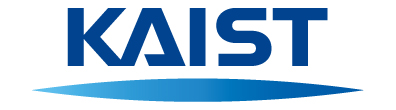 Please fill out this form and check appropriate source of finance below for the tuition, fees, and living expenses you need during your study at KAIST and submit this form along with other necessary documents to complete your application.*The information provided below will not affect the admissions decision in any way.APPLICANT INFORMATIONEnglish Name     :    _______________________     ___________________     ____________________(as appeared in your passport)       Family / Last     	               First                        Middle Gender:    Male    Female	Marital Status:    Single    Married 	 Other (             )Intended Program:    MS    MS+Ph.D    Ph.D      Intended Major:                     Date of Birth: _____________________              Nationality:                              Passport Number or Resident Registration Number: _________________________________________________I certify that all information given above is true and complete. I understand that any omission or misrepresentation herein may result in cancellation of my admission to KAIST.      _________________________________________     _______________________________________Applicant’s Signature			                  Date (dd /mm/ yyyy)FINANCIAL RESOURCESPONSOR INFORMATIONNote: Please provide us the following information for each sponsor. (No need to fill out this part for KAIST Scholarship applicants.)Name: Korea Institute of Nuclear Safety (KINS)           Relationship with Applicant:                              Occupation:                                 Contacting Information:Address: 62 Gwahak-ro, Yuseong-gu, Daejeon, Korea                                    E-mail:  k536cjw@kins.re.kr                              Fax: +82-42-861-4046        Telephone: +82-42-868-0681                               Cell Phone: +82-10-9060-9178 I hereby guarantee that I will be responsible for the aforementioned applicant’s Tuition fee and(or) Living expenses for the duration of the whole program at KAIST once admitted.       _________________________________________     _______________________________________Sponsor’s Signature or Stamp			     Date (dd/mm/yyyy)Please type neatly.To be filled by the Applicant To be filled by RecommenderBackground InformationTeaching Experience: (       ) years and (       ) monthsHow long have you known the applicant?: (       ) years and (       ) monthsHow well do you know the applicant?:  very well      well      moderately       do not know wellWhat are the three adjectives that come to your mind to describe the applicant? : 1) __________________,   2) __________________,   3) ____________________    Evaluation1. Please give your opinion on the applicant’s qualifications and potential for academic and professional achievement in the field of the applicant’s application. (200 words or less)2. Please rate the applicant in the table below, in comparison with all the students you have taught:3. Please summarize your overall opinion on the applicant. (100 words or less)Please type neatly.To be filled by the Applicant To be filled by RecommenderBackground InformationTeaching Experience: (       ) years and (       ) monthsHow long have you known the applicant?: (       ) years and (       ) monthsHow well do you know the applicant?:  very well      well      moderately       do not know wellWhat are the three adjectives that come to your mind to describe the applicant? : 1) __________________,   2) __________________,   3) ____________________    Evaluation1. Please give your opinion on the applicant’s qualifications and potential for academic and professional achievement in the field of the applicant’s application. (200 words or less)2. Please rate the applicant in the table below, in comparison with all the students you have taught:3. Please summarize your overall opinion on the applicant. (100 words or less)Please type neatly.To be filled by the Applicant To be filled by RecommenderBackground InformationTeaching Experience: (       ) years and (       ) monthsHow long have you known the applicant?: (       ) years and (       ) monthsHow well do you know the applicant?:  very well      well      moderately       do not know wellWhat are the three adjectives that come to your mind to describe the applicant? : 1) __________________,   2) __________________,   3) ____________________    Evaluation1. Please give your opinion on the applicant’s qualifications and potential for academic and professional achievement in the field of the applicant’s application. (200 words or less)2. Please rate the applicant in the table below, in comparison with all the students you have taught:3. Please summarize your overall opinion on the applicant. (100 words or less)Application Number- To be filled in -Applicant NameIntended programInternational Nuclear &Radiation Safety MS Degree ProgramIntended DepartmentNuclear and Quantum Engineering (KINS-KAIST)CategoriesCheck with CategoriesCheck with Mandatory documentsThis CHECK LIST-Mandatory documentsAdmission Application FormMandatory documentsStatement of PurposeMandatory documentsStatement of Financial ResourcesMandatory documentsTwo Letters of Recommendation from Teachers/ProfessorsMandatory documentsA Letter of Recommendation from the Applicant’s Employer Mandatory documentsGraduation, Degree/Diploma, Credentials CertificatesMandatory documentsTranscripts of academic records Mandatory documentsCertificate of Official English Proficiency Test Mandatory documentsCurriculum VitaeMandatory documents Identity Documents (applicant’s)Mandatory documents Identity Documents (parents’)Mandatory documents Medical ReportOptional Awards, Honors, Prizes, Merits, Distinction, or DecorationOptional School Profile and Credit Rating SystemApplication for Admissionfor Fall Semester 2019 International Graduate EnrollmentName in English(last/first/middle)Photo(jpg,gif,png only)NationalityGenderPhoto(jpg,gif,png only)Acquisition Date of Citizenship (dd/mm/yyyy)Marital StatusPhoto(jpg,gif,png only)Date of Birth(dd/mm/yyyy)Place of BirthPhoto(jpg,gif,png only)Passport # / Resident Registration #Passport # / Resident Registration #Passport # / Resident Registration #Photo(jpg,gif,png only)Alien Registration Card#Alien Registration Card#Alien Registration Card#Photo(jpg,gif,png only)Contact InformationContact InformationContact InformationAddress : E-mail : Telephone :Mobile Phone :Fax :Telephone # in Korea (if any):Address : E-mail : Telephone :Mobile Phone :Fax :Telephone # in Korea (if any):Intended Program(MS/MS+Ph.D./Ph.D.)International Nuclear &Radiation Safety MS Degree ProgramIntended Department  Nuclear and Quantum Engineering (KINS-KAIST)Intended Department  Nuclear and Quantum Engineering (KINS-KAIST)PBTTOEFLCBTTOEFLIBTTOEFLTEPSIELTSTOEICTOEICTOEICOthersPBTTOEFLCBTTOEFLIBTTOEFLTEPSIELTSL&RSpeakingWritingOthersScoreOr Level Native English Speaker Exempted Department  (GITTP)Date taken (dd/mm/yyyy) Native English Speaker Exempted Department  (GITTP)Date of (mm/yyyy)Date of (mm/yyyy)School InformationAcademic AchievementAcademic AchievemententrancegraduationSchool InformationAcademic AchievementAcademic AchievementBachelor’s//Name: GPAEarned/Full markBachelor’s//Postal Address:    Telephone: url:MajorBachelor’s//Postal Address:    Telephone: url:MinorBachelor’s//Postal Address:    Telephone: url:Dual MajorBachelor’s//Name: GPABachelor’s//Postal Address:    Telephone: url:MajorBachelor’s//Postal Address:    Telephone: url:MinorBachelor’s//Postal Address:    Telephone: url:Dual MajorMaster’s//Name:GPAMaster’s//Postal Address:    Telephone: url:MajorMaster’s//Postal Address:    Telephone: url:MinorMaster’s//Postal Address:    Telephone: url:Dual MajorMaster’s//Name:GPAMaster’s//Postal Address:    Telephone: url:MajorMaster’s//Postal Address:    Telephone: url:MinorMaster’s//Postal Address:    Telephone: url:Dual MajorDoctorate//Name:GPADoctorate//Postal Address:    Telephone: url:MajorDoctorate//Postal Address:    Telephone: url:MinorDoctorate//Postal Address:    Telephone: url:Dual MajorDoctorate//Name:GPADoctorate//Postal Address:    Telephone: url:MajorDoctorate//Postal Address:    Telephone: url:MinorDoctorate//Postal Address:    Telephone: url:Dual MajorDate(mm/yyyy)TitlesName of Journal or Graduation dissertationPeriod(mm/yyyy)Period(mm/yyyy)Name & Location of WorkplacePositionType of WorkfromToName & Location of WorkplacePositionType of WorkRecommender’s NameAffiliationPositionPostal AddressE-mail TelRecommender’s NameAffiliationPositionPostal AddressE-mail TelKINS-KAIST International Nuclear and Radiation Safety Master’s Degree ProgramStatement of PurposeKINS-KAIST International Nuclear and Radiation Safety Master’s Degree ProgramStatement of PurposeKINS-KAIST International Nuclear and Radiation Safety Master’s Degree ProgramStatement of PurposeKINS-KAIST International Nuclear and Radiation Safety Master’s Degree ProgramStatement of Purpose Application NumberApplicant’s Name In the allotted space, write a detailed and accurate statement of your purpose and objective in pursuing your study at KAIST and KINS. Describe any work and/or academic experiences related to the program.In the allotted space, write a detailed and accurate statement of your purpose and objective in pursuing your study at KAIST and KINS. Describe any work and/or academic experiences related to the program.In the allotted space, write a detailed and accurate statement of your purpose and objective in pursuing your study at KAIST and KINS. Describe any work and/or academic experiences related to the program.In the allotted space, write a detailed and accurate statement of your purpose and objective in pursuing your study at KAIST and KINS. Describe any work and/or academic experiences related to the program.I certify that the above statements are true and correct. I understand that any misrepresentation herein may result in cancellation of my admission to KINS-KAIST International Nuclear Safety Master’s Degree Program._______________________________________________________            ______________________________________________Applicant's Signature                                          Date (dd/mm/yyyy)I certify that the above statements are true and correct. I understand that any misrepresentation herein may result in cancellation of my admission to KINS-KAIST International Nuclear Safety Master’s Degree Program._______________________________________________________            ______________________________________________Applicant's Signature                                          Date (dd/mm/yyyy)I certify that the above statements are true and correct. I understand that any misrepresentation herein may result in cancellation of my admission to KINS-KAIST International Nuclear Safety Master’s Degree Program._______________________________________________________            ______________________________________________Applicant's Signature                                          Date (dd/mm/yyyy)I certify that the above statements are true and correct. I understand that any misrepresentation herein may result in cancellation of my admission to KINS-KAIST International Nuclear Safety Master’s Degree Program._______________________________________________________            ______________________________________________Applicant's Signature                                          Date (dd/mm/yyyy)STATEMENTOF FINANCIAL RESOURCESfor Fall Semester 2019 International Graduate EnrollmentResourceSponsor NameAmount (USD)Amount (USD)ResourceSponsor NameFirst Year (Guaranteed)EnsuingYears (Expected) Self-Support                       (Please attach the bank statement indicatingyour capacity to pay expenses at KAIST) Tuition & Fees                        Living Expenses Parental and/or Individual Sponsor     (Please attach the bank statement(s) indicating sponsor(s)’ capacity to pay expenses at KAIST) Tuition & Fees                        Living Expenses Sponsoring Organization, Firm or Government Tuition & Fees   KINS  Living Expenses  KINSUSD15,000USD30,000 KAIST Scholarship Tuition & Fees                        Living ExpensesN/AN/AFor Fall Semester 2019 International Graduate EnrollmentLETTER OF RECOMMENDATIONby Academic ProfessorName in English(last), (first) (middle)(last), (first) (middle)(last), (first) (middle)Date of BirthNationalityIntended ProgramInternational Nuclear &Radiation Safety MS ProgramInternational Nuclear &Radiation Safety MS ProgramInternational Nuclear &Radiation Safety MS ProgramIntended Department/DivisionNuclear and Quantum Engineering (KINS-KAIST) Nuclear and Quantum Engineering (KINS-KAIST) Nuclear and Quantum Engineering (KINS-KAIST) I hereby agree that this letter of recommendation remains strictly undisclosed, and will not request any reading or disclosure of information given in this letter._______________________________________     _______________________________________Applicant’s Signature			            Date (dd/mm/yyyy)			I hereby agree that this letter of recommendation remains strictly undisclosed, and will not request any reading or disclosure of information given in this letter._______________________________________     _______________________________________Applicant’s Signature			            Date (dd/mm/yyyy)			I hereby agree that this letter of recommendation remains strictly undisclosed, and will not request any reading or disclosure of information given in this letter._______________________________________     _______________________________________Applicant’s Signature			            Date (dd/mm/yyyy)			I hereby agree that this letter of recommendation remains strictly undisclosed, and will not request any reading or disclosure of information given in this letter._______________________________________     _______________________________________Applicant’s Signature			            Date (dd/mm/yyyy)			Name in English(last), (first) (middle)(last), (first) (middle)(last), (first) (middle)(last), (first) (middle)(last), (first) (middle)(last), (first) (middle)(last), (first) (middle)Position / TitleAffiliationE-mailPostal AddressPostal AddressZip codeCityCountryTelephoneFaxFaxI hereby duly recommend the aforementioned applicant. I have carefully filled out this letter of recommendation by myself, and I am aware that my opinions provided herein may continue to serve as a reference in the subsequent admission process within KAIST._______________________________________     _______________________________________  Recommender’s Signature			            Date (dd/mm/yyyy)		I hereby duly recommend the aforementioned applicant. I have carefully filled out this letter of recommendation by myself, and I am aware that my opinions provided herein may continue to serve as a reference in the subsequent admission process within KAIST._______________________________________     _______________________________________  Recommender’s Signature			            Date (dd/mm/yyyy)		I hereby duly recommend the aforementioned applicant. I have carefully filled out this letter of recommendation by myself, and I am aware that my opinions provided herein may continue to serve as a reference in the subsequent admission process within KAIST._______________________________________     _______________________________________  Recommender’s Signature			            Date (dd/mm/yyyy)		I hereby duly recommend the aforementioned applicant. I have carefully filled out this letter of recommendation by myself, and I am aware that my opinions provided herein may continue to serve as a reference in the subsequent admission process within KAIST._______________________________________     _______________________________________  Recommender’s Signature			            Date (dd/mm/yyyy)		I hereby duly recommend the aforementioned applicant. I have carefully filled out this letter of recommendation by myself, and I am aware that my opinions provided herein may continue to serve as a reference in the subsequent admission process within KAIST._______________________________________     _______________________________________  Recommender’s Signature			            Date (dd/mm/yyyy)		I hereby duly recommend the aforementioned applicant. I have carefully filled out this letter of recommendation by myself, and I am aware that my opinions provided herein may continue to serve as a reference in the subsequent admission process within KAIST._______________________________________     _______________________________________  Recommender’s Signature			            Date (dd/mm/yyyy)		I hereby duly recommend the aforementioned applicant. I have carefully filled out this letter of recommendation by myself, and I am aware that my opinions provided herein may continue to serve as a reference in the subsequent admission process within KAIST._______________________________________     _______________________________________  Recommender’s Signature			            Date (dd/mm/yyyy)		I hereby duly recommend the aforementioned applicant. I have carefully filled out this letter of recommendation by myself, and I am aware that my opinions provided herein may continue to serve as a reference in the subsequent admission process within KAIST._______________________________________     _______________________________________  Recommender’s Signature			            Date (dd/mm/yyyy)		Please return this letter after sealing and signing across the back of the envelop by the deadline to:Please return this letter after sealing and signing across the back of the envelop by the deadline to:KINS-KAIST MS Program CoordinatorKAIST N27 Bldg. 6F Rm.6101, 291 Daehak-ro,Yuseong-gu, Daejeon, Republic of Korea (305-701)Phone: (+82-42) 350-8511, Fax: (+82-42) 350-8516 E-mail: juyeong@kaist.ac.kr http://admission.kaist.ac.kr/  http://www.kaist.edu/edu.htmlExceptionalVery GoodAbove AverageAverageBelow AverageNo Basis for JudgmentRemarksOverall Academic AchievementAcademic PassionCreative Problem-solving AbilityResearch AptitudePromise as a professional In the fieldInterpersonal RelationshipLeadership and ImpactResponsibilityIntegrityAbility to Cope with HardshipsReading /Writing Ability in EnglishListening/Speaking Ability in EnglishFor Fall Semester 2019 International Graduate EnrollmentLETTER OF RECOMMENDATIONby Academic Adviser Name in English(last), (first) (middle)(last), (first) (middle)(last), (first) (middle)Date of BirthNationalityIntended ProgramInternational Nuclear &Radiation Safety MS ProgramInternational Nuclear &Radiation Safety MS ProgramInternational Nuclear &Radiation Safety MS ProgramIntended Department/DivisionNuclear and Quantum Engineering (KINS-KAIST)Nuclear and Quantum Engineering (KINS-KAIST)Nuclear and Quantum Engineering (KINS-KAIST)I hereby agree that this letter of recommendation remains strictly undisclosed, and will not request any reading or disclosure of information given in this letter._______________________________________     _______________________________________Applicant’s Signature			            Date (dd/mm/yyyy)			I hereby agree that this letter of recommendation remains strictly undisclosed, and will not request any reading or disclosure of information given in this letter._______________________________________     _______________________________________Applicant’s Signature			            Date (dd/mm/yyyy)			I hereby agree that this letter of recommendation remains strictly undisclosed, and will not request any reading or disclosure of information given in this letter._______________________________________     _______________________________________Applicant’s Signature			            Date (dd/mm/yyyy)			I hereby agree that this letter of recommendation remains strictly undisclosed, and will not request any reading or disclosure of information given in this letter._______________________________________     _______________________________________Applicant’s Signature			            Date (dd/mm/yyyy)			Name in English(last), (first) (middle)(last), (first) (middle)(last), (first) (middle)(last), (first) (middle)(last), (first) (middle)(last), (first) (middle)(last), (first) (middle)Position / TitleAffiliationE-mailPostal AddressPostal AddressZip codeCityCountryTelephoneFaxFaxI hereby duly recommend the aforementioned applicant. I have carefully filled out this letter of recommendation by myself, and I am aware that my opinions provided herein may continue to serve as a reference in the subsequent admission process within KAIST._______________________________________     _______________________________________  Recommender’s Signature			            Date (dd/mm/yyyy)		I hereby duly recommend the aforementioned applicant. I have carefully filled out this letter of recommendation by myself, and I am aware that my opinions provided herein may continue to serve as a reference in the subsequent admission process within KAIST._______________________________________     _______________________________________  Recommender’s Signature			            Date (dd/mm/yyyy)		I hereby duly recommend the aforementioned applicant. I have carefully filled out this letter of recommendation by myself, and I am aware that my opinions provided herein may continue to serve as a reference in the subsequent admission process within KAIST._______________________________________     _______________________________________  Recommender’s Signature			            Date (dd/mm/yyyy)		I hereby duly recommend the aforementioned applicant. I have carefully filled out this letter of recommendation by myself, and I am aware that my opinions provided herein may continue to serve as a reference in the subsequent admission process within KAIST._______________________________________     _______________________________________  Recommender’s Signature			            Date (dd/mm/yyyy)		I hereby duly recommend the aforementioned applicant. I have carefully filled out this letter of recommendation by myself, and I am aware that my opinions provided herein may continue to serve as a reference in the subsequent admission process within KAIST._______________________________________     _______________________________________  Recommender’s Signature			            Date (dd/mm/yyyy)		I hereby duly recommend the aforementioned applicant. I have carefully filled out this letter of recommendation by myself, and I am aware that my opinions provided herein may continue to serve as a reference in the subsequent admission process within KAIST._______________________________________     _______________________________________  Recommender’s Signature			            Date (dd/mm/yyyy)		I hereby duly recommend the aforementioned applicant. I have carefully filled out this letter of recommendation by myself, and I am aware that my opinions provided herein may continue to serve as a reference in the subsequent admission process within KAIST._______________________________________     _______________________________________  Recommender’s Signature			            Date (dd/mm/yyyy)		I hereby duly recommend the aforementioned applicant. I have carefully filled out this letter of recommendation by myself, and I am aware that my opinions provided herein may continue to serve as a reference in the subsequent admission process within KAIST._______________________________________     _______________________________________  Recommender’s Signature			            Date (dd/mm/yyyy)		Please return this letter after sealing and signing across the back of the envelop by the deadline to:Please return this letter after sealing and signing across the back of the envelop by the deadline to:KINS-KAIST MS Program CoordinatorKAIST N27 Bldg. 6F Rm.6101, 291 Daehak-ro,Yuseong-gu, Daejeon, Republic of Korea (305-701)Phone: (+82-42) 350-8511, Fax: (+82-42) 350-8516 E-mail: juyeong@kaist.ac.kr http://admission.kaist.ac.kr/  http://www.kaist.edu/edu.htmlExceptionalVery GoodAbove AverageAverageBelow AverageNo Basis for JudgmentRemarksOverall Academic AchievementAcademic PassionCreative Problem-solving AbilityResearch AptitudePromise as a professional In the fieldInterpersonal RelationshipLeadership and ImpactResponsibilityIntegrityAbility to Cope with HardshipsReading /Writing Ability in EnglishListening/Speaking Ability in EnglishFor Fall Semester 2019 International Graduate EnrollmentLETTER OF RECOMMENDATIONby Employer/ CompanyName in English(last), (first) (middle)(last), (first) (middle)(last), (first) (middle)Date of BirthNationalityIntended ProgramInternational Nuclear &Radiation Safety MS ProgramInternational Nuclear &Radiation Safety MS ProgramInternational Nuclear &Radiation Safety MS ProgramIntended Department/DivisionNuclear and Quantum Engineering (KINS-KAIST)Nuclear and Quantum Engineering (KINS-KAIST)Nuclear and Quantum Engineering (KINS-KAIST)I hereby agree that this letter of recommendation remains strictly undisclosed, and will not request any reading or disclosure of information given in this letter._______________________________________     _______________________________________Applicant’s Signature			            Date (dd/mm/yyyy)			I hereby agree that this letter of recommendation remains strictly undisclosed, and will not request any reading or disclosure of information given in this letter._______________________________________     _______________________________________Applicant’s Signature			            Date (dd/mm/yyyy)			I hereby agree that this letter of recommendation remains strictly undisclosed, and will not request any reading or disclosure of information given in this letter._______________________________________     _______________________________________Applicant’s Signature			            Date (dd/mm/yyyy)			I hereby agree that this letter of recommendation remains strictly undisclosed, and will not request any reading or disclosure of information given in this letter._______________________________________     _______________________________________Applicant’s Signature			            Date (dd/mm/yyyy)			Name in English(last), (first) (middle)(last), (first) (middle)(last), (first) (middle)(last), (first) (middle)(last), (first) (middle)(last), (first) (middle)(last), (first) (middle)Position / TitleAffiliationE-mailPostal AddressPostal AddressZip codeCityCountryTelephoneFaxFaxI hereby duly recommend the aforementioned applicant. I have carefully filled out this letter of recommendation by myself, and I am aware that my opinions provided herein may continue to serve as a reference in the subsequent admission process within KAIST._______________________________________     _______________________________________  Recommender’s Signature			            Date (dd/mm/yyyy)		I hereby duly recommend the aforementioned applicant. I have carefully filled out this letter of recommendation by myself, and I am aware that my opinions provided herein may continue to serve as a reference in the subsequent admission process within KAIST._______________________________________     _______________________________________  Recommender’s Signature			            Date (dd/mm/yyyy)		I hereby duly recommend the aforementioned applicant. I have carefully filled out this letter of recommendation by myself, and I am aware that my opinions provided herein may continue to serve as a reference in the subsequent admission process within KAIST._______________________________________     _______________________________________  Recommender’s Signature			            Date (dd/mm/yyyy)		I hereby duly recommend the aforementioned applicant. I have carefully filled out this letter of recommendation by myself, and I am aware that my opinions provided herein may continue to serve as a reference in the subsequent admission process within KAIST._______________________________________     _______________________________________  Recommender’s Signature			            Date (dd/mm/yyyy)		I hereby duly recommend the aforementioned applicant. I have carefully filled out this letter of recommendation by myself, and I am aware that my opinions provided herein may continue to serve as a reference in the subsequent admission process within KAIST._______________________________________     _______________________________________  Recommender’s Signature			            Date (dd/mm/yyyy)		I hereby duly recommend the aforementioned applicant. I have carefully filled out this letter of recommendation by myself, and I am aware that my opinions provided herein may continue to serve as a reference in the subsequent admission process within KAIST._______________________________________     _______________________________________  Recommender’s Signature			            Date (dd/mm/yyyy)		I hereby duly recommend the aforementioned applicant. I have carefully filled out this letter of recommendation by myself, and I am aware that my opinions provided herein may continue to serve as a reference in the subsequent admission process within KAIST._______________________________________     _______________________________________  Recommender’s Signature			            Date (dd/mm/yyyy)		I hereby duly recommend the aforementioned applicant. I have carefully filled out this letter of recommendation by myself, and I am aware that my opinions provided herein may continue to serve as a reference in the subsequent admission process within KAIST._______________________________________     _______________________________________  Recommender’s Signature			            Date (dd/mm/yyyy)		Please return this letter after sealing and signing across the back of the envelop by the deadline to:Please return this letter after sealing and signing across the back of the envelop by the deadline to:KINS-KAIST MS Program CoordinatorKAIST N27 Bldg. 6F Rm.6101, 291 Daehak-ro,Yuseong-gu, Daejeon, Republic of Korea (305-701)Phone: (+82-42) 350-8511, Fax: (+82-42) 350-8516 E-mail: juyeong@kaist.ac.kr http://admission.kaist.ac.kr/  http://www.kaist.edu/edu.htmlExceptionalVery GoodAbove AverageAverageBelow AverageNo Basis for JudgmentRemarksOverall Academic AchievementAcademic PassionCreative Problem-solving AbilityResearch AptitudePromise as a professional In the fieldInterpersonal RelationshipLeadership and ImpactResponsibilityIntegrityAbility to Cope with HardshipsReading /Writing Ability in EnglishListening/Speaking Ability in EnglishKINS-KAIST International Nuclear and Radiation Safety Master’s Degree ProgramMedical ReportMedical ReportKINS-KAIST International Nuclear and Radiation Safety Master’s Degree ProgramMedical ReportMedical ReportKINS-KAIST International Nuclear and Radiation Safety Master’s Degree ProgramMedical ReportMedical ReportKINS-KAIST International Nuclear and Radiation Safety Master’s Degree ProgramMedical ReportMedical Report  Name of ApplicantAge Date of birth(year-month-day)Date of birth(year-month-day)□Female □Male□Female □MalePHYSICAL EXAMINATION :Height:         Cm           Weight:        KgBlood Pressure :          Systolic     ㎜Hg Diastolic      ㎜Hg Pulse Rate       /min (Regular, Irregular)Eye-sight : Uncorrected    Rt           Lt            Corrected   Rt            Lt           Color blindness : Yes   No         Hearing:           Rt           dB        Lt           dBANAMNESIS : Please indicate with + or –Tuberculosis……… □ Malaria………□ Rheumaic Fever……□ Epilepsy…□ Kidney Disease…□Cardiac Diseases …□ Diabetes…… □ Allergy……………… □ Other Communicable Diseases.□Present Conditions : Please indicate with +, if you find any disease or abnormality. or with -,if not.Tonsils, Nose or Throat……□ Heart or Blood Vessels… □ Lungs or Respiratory System……□Stomach or Digestive………□ Genito-Urinary System… □ Other Abnormal Organs………… □Brain or Nervous System… □ Skin…………………………□ Venereal Disease………………… □Blood or Endocrine System………………□ Bones, Joints or Locomotor System……………… □If you marked + to any of the above 2 and 3, Please describe in detail each disease, and if the applicant is physically handicapped, the abnormality or impairment.NEUROPSYCHIATRIC EXAMINATION :Neurologic :  Normal (          )   Abnormal (          )Psychiatric :  Normal (          )   Abnormal (          )LABORATORY FINDINGS : List any abnormalities which are indicated by the chest X-ray:SUMMARY OF THE EXAMINING PHYSIClAN :◈ In my opinion, the applicant's health and physical conditions are : (Please check)Excellent          , Good          , Fair          , Poor          ◈ In my opinion, the applicant is physically able to go abroad for study : (Please check)Yes          , No          NAME & TITLE OF PHYSICIAN(Please print)                                    SIGNATURE                         ,       Date:        .        .         .                         Date (dd/mm/yyyy)		I certify that the above statements are true and correct. I understand that any misrepresentation herein may result in cancellation of my admission to KINS-KAIST International Nuclear and Radiation Safety Master’s Degree Program._______________________________________________________            ______________________________________________Applicant's Signature                                          Date  (dd/mm/yyyy) PHYSICAL EXAMINATION :Height:         Cm           Weight:        KgBlood Pressure :          Systolic     ㎜Hg Diastolic      ㎜Hg Pulse Rate       /min (Regular, Irregular)Eye-sight : Uncorrected    Rt           Lt            Corrected   Rt            Lt           Color blindness : Yes   No         Hearing:           Rt           dB        Lt           dBANAMNESIS : Please indicate with + or –Tuberculosis……… □ Malaria………□ Rheumaic Fever……□ Epilepsy…□ Kidney Disease…□Cardiac Diseases …□ Diabetes…… □ Allergy……………… □ Other Communicable Diseases.□Present Conditions : Please indicate with +, if you find any disease or abnormality. or with -,if not.Tonsils, Nose or Throat……□ Heart or Blood Vessels… □ Lungs or Respiratory System……□Stomach or Digestive………□ Genito-Urinary System… □ Other Abnormal Organs………… □Brain or Nervous System… □ Skin…………………………□ Venereal Disease………………… □Blood or Endocrine System………………□ Bones, Joints or Locomotor System……………… □If you marked + to any of the above 2 and 3, Please describe in detail each disease, and if the applicant is physically handicapped, the abnormality or impairment.NEUROPSYCHIATRIC EXAMINATION :Neurologic :  Normal (          )   Abnormal (          )Psychiatric :  Normal (          )   Abnormal (          )LABORATORY FINDINGS : List any abnormalities which are indicated by the chest X-ray:SUMMARY OF THE EXAMINING PHYSIClAN :◈ In my opinion, the applicant's health and physical conditions are : (Please check)Excellent          , Good          , Fair          , Poor          ◈ In my opinion, the applicant is physically able to go abroad for study : (Please check)Yes          , No          NAME & TITLE OF PHYSICIAN(Please print)                                    SIGNATURE                         ,       Date:        .        .         .                         Date (dd/mm/yyyy)		I certify that the above statements are true and correct. I understand that any misrepresentation herein may result in cancellation of my admission to KINS-KAIST International Nuclear and Radiation Safety Master’s Degree Program._______________________________________________________            ______________________________________________Applicant's Signature                                          Date  (dd/mm/yyyy) PHYSICAL EXAMINATION :Height:         Cm           Weight:        KgBlood Pressure :          Systolic     ㎜Hg Diastolic      ㎜Hg Pulse Rate       /min (Regular, Irregular)Eye-sight : Uncorrected    Rt           Lt            Corrected   Rt            Lt           Color blindness : Yes   No         Hearing:           Rt           dB        Lt           dBANAMNESIS : Please indicate with + or –Tuberculosis……… □ Malaria………□ Rheumaic Fever……□ Epilepsy…□ Kidney Disease…□Cardiac Diseases …□ Diabetes…… □ Allergy……………… □ Other Communicable Diseases.□Present Conditions : Please indicate with +, if you find any disease or abnormality. or with -,if not.Tonsils, Nose or Throat……□ Heart or Blood Vessels… □ Lungs or Respiratory System……□Stomach or Digestive………□ Genito-Urinary System… □ Other Abnormal Organs………… □Brain or Nervous System… □ Skin…………………………□ Venereal Disease………………… □Blood or Endocrine System………………□ Bones, Joints or Locomotor System……………… □If you marked + to any of the above 2 and 3, Please describe in detail each disease, and if the applicant is physically handicapped, the abnormality or impairment.NEUROPSYCHIATRIC EXAMINATION :Neurologic :  Normal (          )   Abnormal (          )Psychiatric :  Normal (          )   Abnormal (          )LABORATORY FINDINGS : List any abnormalities which are indicated by the chest X-ray:SUMMARY OF THE EXAMINING PHYSIClAN :◈ In my opinion, the applicant's health and physical conditions are : (Please check)Excellent          , Good          , Fair          , Poor          ◈ In my opinion, the applicant is physically able to go abroad for study : (Please check)Yes          , No          NAME & TITLE OF PHYSICIAN(Please print)                                    SIGNATURE                         ,       Date:        .        .         .                         Date (dd/mm/yyyy)		I certify that the above statements are true and correct. I understand that any misrepresentation herein may result in cancellation of my admission to KINS-KAIST International Nuclear and Radiation Safety Master’s Degree Program._______________________________________________________            ______________________________________________Applicant's Signature                                          Date  (dd/mm/yyyy) PHYSICAL EXAMINATION :Height:         Cm           Weight:        KgBlood Pressure :          Systolic     ㎜Hg Diastolic      ㎜Hg Pulse Rate       /min (Regular, Irregular)Eye-sight : Uncorrected    Rt           Lt            Corrected   Rt            Lt           Color blindness : Yes   No         Hearing:           Rt           dB        Lt           dBANAMNESIS : Please indicate with + or –Tuberculosis……… □ Malaria………□ Rheumaic Fever……□ Epilepsy…□ Kidney Disease…□Cardiac Diseases …□ Diabetes…… □ Allergy……………… □ Other Communicable Diseases.□Present Conditions : Please indicate with +, if you find any disease or abnormality. or with -,if not.Tonsils, Nose or Throat……□ Heart or Blood Vessels… □ Lungs or Respiratory System……□Stomach or Digestive………□ Genito-Urinary System… □ Other Abnormal Organs………… □Brain or Nervous System… □ Skin…………………………□ Venereal Disease………………… □Blood or Endocrine System………………□ Bones, Joints or Locomotor System……………… □If you marked + to any of the above 2 and 3, Please describe in detail each disease, and if the applicant is physically handicapped, the abnormality or impairment.NEUROPSYCHIATRIC EXAMINATION :Neurologic :  Normal (          )   Abnormal (          )Psychiatric :  Normal (          )   Abnormal (          )LABORATORY FINDINGS : List any abnormalities which are indicated by the chest X-ray:SUMMARY OF THE EXAMINING PHYSIClAN :◈ In my opinion, the applicant's health and physical conditions are : (Please check)Excellent          , Good          , Fair          , Poor          ◈ In my opinion, the applicant is physically able to go abroad for study : (Please check)Yes          , No          NAME & TITLE OF PHYSICIAN(Please print)                                    SIGNATURE                         ,       Date:        .        .         .                         Date (dd/mm/yyyy)		I certify that the above statements are true and correct. I understand that any misrepresentation herein may result in cancellation of my admission to KINS-KAIST International Nuclear and Radiation Safety Master’s Degree Program._______________________________________________________            ______________________________________________Applicant's Signature                                          Date  (dd/mm/yyyy) 